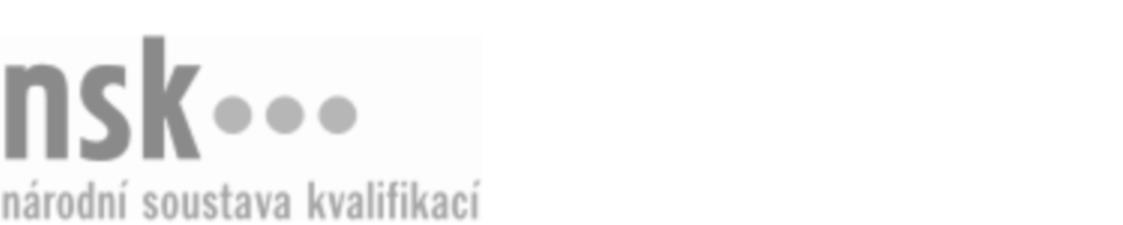 Autorizované osobyAutorizované osobyAutorizované osobyAutorizované osobyAutorizované osobyAutorizované osobyAutorizované osobyAutorizované osobyStrážný/strážná (kód: 68-008-E) Strážný/strážná (kód: 68-008-E) Strážný/strážná (kód: 68-008-E) Strážný/strážná (kód: 68-008-E) Strážný/strážná (kód: 68-008-E) Strážný/strážná (kód: 68-008-E) Strážný/strážná (kód: 68-008-E) Strážný/strážná (kód: 68-008-E) Autorizující orgán:Autorizující orgán:Ministerstvo vnitraMinisterstvo vnitraMinisterstvo vnitraMinisterstvo vnitraMinisterstvo vnitraMinisterstvo vnitraMinisterstvo vnitraMinisterstvo vnitraMinisterstvo vnitraMinisterstvo vnitraMinisterstvo vnitraMinisterstvo vnitraSkupina oborů:Skupina oborů:Právo, právní a veřejnosprávní činnost (kód: 68)Právo, právní a veřejnosprávní činnost (kód: 68)Právo, právní a veřejnosprávní činnost (kód: 68)Právo, právní a veřejnosprávní činnost (kód: 68)Právo, právní a veřejnosprávní činnost (kód: 68)Právo, právní a veřejnosprávní činnost (kód: 68)Povolání:Povolání:StrážnýStrážnýStrážnýStrážnýStrážnýStrážnýStrážnýStrážnýStrážnýStrážnýStrážnýStrážnýKvalifikační úroveň NSK - EQF:Kvalifikační úroveň NSK - EQF:222222Platnost standarduPlatnost standarduPlatnost standarduPlatnost standarduPlatnost standarduPlatnost standarduPlatnost standarduPlatnost standarduStandard je platný od: 21.10.2022Standard je platný od: 21.10.2022Standard je platný od: 21.10.2022Standard je platný od: 21.10.2022Standard je platný od: 21.10.2022Standard je platný od: 21.10.2022Standard je platný od: 21.10.2022Standard je platný od: 21.10.2022Strážný/strážná,  28.03.2024 14:55:41Strážný/strážná,  28.03.2024 14:55:41Strážný/strážná,  28.03.2024 14:55:41Strážný/strážná,  28.03.2024 14:55:41Strážný/strážná,  28.03.2024 14:55:41Strana 1 z 6Strana 1 z 6Autorizované osobyAutorizované osobyAutorizované osobyAutorizované osobyAutorizované osobyAutorizované osobyAutorizované osobyAutorizované osobyAutorizované osobyAutorizované osobyAutorizované osobyAutorizované osobyAutorizované osobyAutorizované osobyAutorizované osobyAutorizované osobyNázevNázevNázevNázevNázevNázevKontaktní adresaKontaktní adresa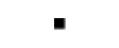 5 Points Group a.s.5 Points Group a.s.5 Points Group a.s.5 Points Group a.s.5 Points Group a.s.Českobratrská 2227/7, 70200 OstravaČeskobratrská 2227/7, 70200 Ostrava5 Points Group a.s.5 Points Group a.s.5 Points Group a.s.5 Points Group a.s.5 Points Group a.s.Českobratrská 2227/7, 70200 OstravaČeskobratrská 2227/7, 70200 OstravaČeskobratrská 2227/7, 70200 OstravaČeskobratrská 2227/7, 70200 OstravaAkademie Jana Amose Komenského, z.s. - oblast KladnoAkademie Jana Amose Komenského, z.s. - oblast KladnoAkademie Jana Amose Komenského, z.s. - oblast KladnoAkademie Jana Amose Komenského, z.s. - oblast KladnoAkademie Jana Amose Komenského, z.s. - oblast KladnoFloriánské náměstí 350, 27201 KladnoFloriánské náměstí 350, 27201 KladnoAkademie Jana Amose Komenského, z.s. - oblast KladnoAkademie Jana Amose Komenského, z.s. - oblast KladnoAkademie Jana Amose Komenského, z.s. - oblast KladnoAkademie Jana Amose Komenského, z.s. - oblast KladnoAkademie Jana Amose Komenského, z.s. - oblast KladnoFloriánské náměstí 350, 27201 KladnoFloriánské náměstí 350, 27201 KladnoFloriánské náměstí 350, 27201 KladnoFloriánské náměstí 350, 27201 KladnoAkademie Jana Amose Komenského, z.s. - oblast ŠumperkAkademie Jana Amose Komenského, z.s. - oblast ŠumperkAkademie Jana Amose Komenského, z.s. - oblast ŠumperkAkademie Jana Amose Komenského, z.s. - oblast ŠumperkAkademie Jana Amose Komenského, z.s. - oblast Šumperknám. Míru 211/4, 78701 Šumperknám. Míru 211/4, 78701 ŠumperkAkademie Jana Amose Komenského, z.s. - oblast ŠumperkAkademie Jana Amose Komenského, z.s. - oblast ŠumperkAkademie Jana Amose Komenského, z.s. - oblast ŠumperkAkademie Jana Amose Komenského, z.s. - oblast ŠumperkAkademie Jana Amose Komenského, z.s. - oblast Šumperknám. Míru 211/4, 78701 Šumperknám. Míru 211/4, 78701 Šumperknám. Míru 211/4, 78701 Šumperknám. Míru 211/4, 78701 ŠumperkAktivní život od A do Z, z.s. Aktivní život od A do Z, z.s. Aktivní život od A do Z, z.s. Aktivní život od A do Z, z.s. Aktivní život od A do Z, z.s. Porubská 1430, 73514 OrlováPorubská 1430, 73514 OrlováAMOS - Jihočeská vzdělávací společnost, s.r.o.AMOS - Jihočeská vzdělávací společnost, s.r.o.AMOS - Jihočeská vzdělávací společnost, s.r.o.AMOS - Jihočeská vzdělávací společnost, s.r.o.AMOS - Jihočeská vzdělávací společnost, s.r.o.Krajinská 230/31, 37001 České BudějoviceKrajinská 230/31, 37001 České BudějoviceAMOS - Jihočeská vzdělávací společnost, s.r.o.AMOS - Jihočeská vzdělávací společnost, s.r.o.AMOS - Jihočeská vzdělávací společnost, s.r.o.AMOS - Jihočeská vzdělávací společnost, s.r.o.AMOS - Jihočeská vzdělávací společnost, s.r.o.Krajinská 230/31, 37001 České BudějoviceKrajinská 230/31, 37001 České BudějoviceKrajinská 230/31, 37001 České BudějoviceKrajinská 230/31, 37001 České BudějovicePaedDr. Bajcura LubomírPaedDr. Bajcura LubomírPaedDr. Bajcura LubomírPaedDr. Bajcura LubomírPaedDr. Bajcura LubomírJižní 367, 47127 Stráž pod RalskemJižní 367, 47127 Stráž pod RalskemJižní 367, 47127 Stráž pod RalskemJižní 367, 47127 Stráž pod RalskemJUDr. Bandžak Jozef Ph.D.JUDr. Bandžak Jozef Ph.D.JUDr. Bandžak Jozef Ph.D.JUDr. Bandžak Jozef Ph.D.JUDr. Bandžak Jozef Ph.D.Na kopečku 99, 25063 MíroviceNa kopečku 99, 25063 MíroviceJUDr. Bandžak Jozef Ph.D.JUDr. Bandžak Jozef Ph.D.JUDr. Bandžak Jozef Ph.D.JUDr. Bandžak Jozef Ph.D.JUDr. Bandžak Jozef Ph.D.Na kopečku 99, 25063 MíroviceNa kopečku 99, 25063 MíroviceNa kopečku 99, 25063 MíroviceNa kopečku 99, 25063 MírovicePhDr. Beneš Jaroslav MBAPhDr. Beneš Jaroslav MBAPhDr. Beneš Jaroslav MBAPhDr. Beneš Jaroslav MBAPhDr. Beneš Jaroslav MBADrmoul 292, 35301 DrmoulDrmoul 292, 35301 DrmoulPhDr. Beneš Jaroslav MBAPhDr. Beneš Jaroslav MBAPhDr. Beneš Jaroslav MBAPhDr. Beneš Jaroslav MBAPhDr. Beneš Jaroslav MBADrmoul 292, 35301 DrmoulDrmoul 292, 35301 DrmoulBc. Beníšek JanBc. Beníšek JanBc. Beníšek JanBc. Beníšek JanBc. Beníšek JanVrábská 917, 25001 Brandýs nad Labem-Stará BoleslavVrábská 917, 25001 Brandýs nad Labem-Stará BoleslavVrábská 917, 25001 Brandýs nad Labem-Stará BoleslavVrábská 917, 25001 Brandýs nad Labem-Stará BoleslavBc. Beníšek StanislavBc. Beníšek StanislavBc. Beníšek StanislavBc. Beníšek StanislavBc. Beníšek StanislavPoplužní 72, 33601 BlovicePoplužní 72, 33601 BloviceBc. Beníšek StanislavBc. Beníšek StanislavBc. Beníšek StanislavBc. Beníšek StanislavBc. Beníšek StanislavPoplužní 72, 33601 BlovicePoplužní 72, 33601 BloviceBest Decision s.r.o.Best Decision s.r.o.Best Decision s.r.o.Best Decision s.r.o.Best Decision s.r.o.Příčná II 888, 25242 JesenicePříčná II 888, 25242 JeseniceBest Decision s.r.o.Best Decision s.r.o.Best Decision s.r.o.Best Decision s.r.o.Best Decision s.r.o.Příčná II 888, 25242 JesenicePříčná II 888, 25242 JeseniceBezpečnostně právní akademie Ostrava, s. r. o., střední školaBezpečnostně právní akademie Ostrava, s. r. o., střední školaBezpečnostně právní akademie Ostrava, s. r. o., střední školaBezpečnostně právní akademie Ostrava, s. r. o., střední školaBezpečnostně právní akademie Ostrava, s. r. o., střední školaSládečkova 393/90, 71500 OstravaSládečkova 393/90, 71500 OstravaBezpečnostně právní akademie Ostrava, s. r. o., střední školaBezpečnostně právní akademie Ostrava, s. r. o., střední školaBezpečnostně právní akademie Ostrava, s. r. o., střední školaBezpečnostně právní akademie Ostrava, s. r. o., střední školaBezpečnostně právní akademie Ostrava, s. r. o., střední školaSládečkova 393/90, 71500 OstravaSládečkova 393/90, 71500 OstravaSládečkova 393/90, 71500 OstravaSládečkova 393/90, 71500 OstravaMgr. Bílek MarekMgr. Bílek MarekMgr. Bílek MarekMgr. Bílek MarekMgr. Bílek MarekOrlov 39, 26101 PříbramOrlov 39, 26101 PříbramMgr. Bílek MarekMgr. Bílek MarekMgr. Bílek MarekMgr. Bílek MarekMgr. Bílek MarekOrlov 39, 26101 PříbramOrlov 39, 26101 PříbramBohemia Manscraft, spol. s r.o.Bohemia Manscraft, spol. s r.o.Bohemia Manscraft, spol. s r.o.Bohemia Manscraft, spol. s r.o.Bohemia Manscraft, spol. s r.o.Dr. Stejskala 113/2, 37001 České BudějoviceDr. Stejskala 113/2, 37001 České BudějoviceBohemia Manscraft, spol. s r.o.Bohemia Manscraft, spol. s r.o.Bohemia Manscraft, spol. s r.o.Bohemia Manscraft, spol. s r.o.Bohemia Manscraft, spol. s r.o.Dr. Stejskala 113/2, 37001 České BudějoviceDr. Stejskala 113/2, 37001 České BudějoviceDr. Stejskala 113/2, 37001 České BudějoviceDr. Stejskala 113/2, 37001 České BudějoviceBOHEMIA MARTEN SECURITY s.r.o.BOHEMIA MARTEN SECURITY s.r.o.BOHEMIA MARTEN SECURITY s.r.o.BOHEMIA MARTEN SECURITY s.r.o.BOHEMIA MARTEN SECURITY s.r.o.Slavojova 579/9, 12800 Praha 2Slavojova 579/9, 12800 Praha 2BOHEMIA MARTEN SECURITY s.r.o.BOHEMIA MARTEN SECURITY s.r.o.BOHEMIA MARTEN SECURITY s.r.o.BOHEMIA MARTEN SECURITY s.r.o.BOHEMIA MARTEN SECURITY s.r.o.Slavojova 579/9, 12800 Praha 2Slavojova 579/9, 12800 Praha 2Slavojova 579/9, 12800 Praha 2Slavojova 579/9, 12800 Praha 2Bonasus, s.r.o.Bonasus, s.r.o.Bonasus, s.r.o.Bonasus, s.r.o.Bonasus, s.r.o.Platónova 3276/4, 14300 Praha 4 - ModřanyPlatónova 3276/4, 14300 Praha 4 - ModřanyBonasus, s.r.o.Bonasus, s.r.o.Bonasus, s.r.o.Bonasus, s.r.o.Bonasus, s.r.o.Platónova 3276/4, 14300 Praha 4 - ModřanyPlatónova 3276/4, 14300 Praha 4 - ModřanyPlatónova 3276/4, 14300 Praha 4 - ModřanyPlatónova 3276/4, 14300 Praha 4 - ModřanyBc. Bonczek JiříBc. Bonczek JiříBc. Bonczek JiříBc. Bonczek JiříBc. Bonczek JiříPustiměřské Prusy 176, 68321 PustiměřPustiměřské Prusy 176, 68321 PustiměřPustiměřské Prusy 176, 68321 PustiměřPustiměřské Prusy 176, 68321 PustiměřIng. Bc. Brabec JanIng. Bc. Brabec JanIng. Bc. Brabec JanIng. Bc. Brabec JanIng. Bc. Brabec JanNová 249, 39701 PísekNová 249, 39701 PísekIng. Bc. Brabec JanIng. Bc. Brabec JanIng. Bc. Brabec JanIng. Bc. Brabec JanIng. Bc. Brabec JanNová 249, 39701 PísekNová 249, 39701 PísekBc. Cabáková GabrielaBc. Cabáková GabrielaBc. Cabáková GabrielaBc. Cabáková GabrielaBc. Cabáková GabrielaKafkova 1462/57, 16000 Praha 6Kafkova 1462/57, 16000 Praha 6Bc. Cabáková GabrielaBc. Cabáková GabrielaBc. Cabáková GabrielaBc. Cabáková GabrielaBc. Cabáková GabrielaKafkova 1462/57, 16000 Praha 6Kafkova 1462/57, 16000 Praha 6Kafkova 1462/57, 16000 Praha 6Kafkova 1462/57, 16000 Praha 6Centrum andragogiky, s.r.o.Centrum andragogiky, s.r.o.Centrum andragogiky, s.r.o.Centrum andragogiky, s.r.o.Centrum andragogiky, s.r.o.K Dolíkám 809/8b, 50311 Hradec KrálovéK Dolíkám 809/8b, 50311 Hradec KrálovéCentrum andragogiky, s.r.o.Centrum andragogiky, s.r.o.Centrum andragogiky, s.r.o.Centrum andragogiky, s.r.o.Centrum andragogiky, s.r.o.K Dolíkám 809/8b, 50311 Hradec KrálovéK Dolíkám 809/8b, 50311 Hradec KrálovéK Dolíkám 809/8b, 50311 Hradec KrálovéK Dolíkám 809/8b, 50311 Hradec KrálovéCentrum profesního vzdělávání s.r.o.Centrum profesního vzdělávání s.r.o.Centrum profesního vzdělávání s.r.o.Centrum profesního vzdělávání s.r.o.Centrum profesního vzdělávání s.r.o.Michálkovická 1859/226, 71000 Slezská OstravaMichálkovická 1859/226, 71000 Slezská OstravaCentrum profesního vzdělávání s.r.o.Centrum profesního vzdělávání s.r.o.Centrum profesního vzdělávání s.r.o.Centrum profesního vzdělávání s.r.o.Centrum profesního vzdělávání s.r.o.Michálkovická 1859/226, 71000 Slezská OstravaMichálkovická 1859/226, 71000 Slezská OstravaMichálkovická 1859/226, 71000 Slezská OstravaMichálkovická 1859/226, 71000 Slezská OstravaMgr Černý BronislavMgr Černý BronislavMgr Černý BronislavMgr Černý BronislavMgr Černý BronislavKřehlíkova 1425/19a, 62700 BrnoKřehlíkova 1425/19a, 62700 BrnoMgr Černý BronislavMgr Černý BronislavMgr Černý BronislavMgr Černý BronislavMgr Černý BronislavKřehlíkova 1425/19a, 62700 BrnoKřehlíkova 1425/19a, 62700 BrnoKřehlíkova 1425/19a, 62700 BrnoKřehlíkova 1425/19a, 62700 BrnoČeský klub bezpečnostních služeb z.s.Český klub bezpečnostních služeb z.s.Český klub bezpečnostních služeb z.s.Český klub bezpečnostních služeb z.s.Český klub bezpečnostních služeb z.s.Křovinovo náměstí 109/11, 19300 Praha 9Křovinovo náměstí 109/11, 19300 Praha 9Křovinovo náměstí 109/11, 19300 Praha 9Křovinovo náměstí 109/11, 19300 Praha 9Mgr. Davidová LenkaMgr. Davidová LenkaMgr. Davidová LenkaMgr. Davidová LenkaMgr. Davidová LenkaMezilehlá 404/6, 19000 Praha 9 - HrdlořezyMezilehlá 404/6, 19000 Praha 9 - HrdlořezyMgr. Davidová LenkaMgr. Davidová LenkaMgr. Davidová LenkaMgr. Davidová LenkaMgr. Davidová LenkaMezilehlá 404/6, 19000 Praha 9 - HrdlořezyMezilehlá 404/6, 19000 Praha 9 - HrdlořezyMezilehlá 404/6, 19000 Praha 9 - HrdlořezyMezilehlá 404/6, 19000 Praha 9 - HrdlořezyIng. Dočkalová MichaelaIng. Dočkalová MichaelaIng. Dočkalová MichaelaIng. Dočkalová MichaelaIng. Dočkalová MichaelaMilíčova  712, 76302 MalenoviceMilíčova  712, 76302 MalenoviceIng. Dočkalová MichaelaIng. Dočkalová MichaelaIng. Dočkalová MichaelaIng. Dočkalová MichaelaIng. Dočkalová MichaelaMilíčova  712, 76302 MalenoviceMilíčova  712, 76302 MalenoviceMilíčova  712, 76302 MalenoviceMilíčova  712, 76302 MalenoviceJUDr. Dolský JaroslavJUDr. Dolský JaroslavJUDr. Dolský JaroslavJUDr. Dolský JaroslavJUDr. Dolský Jaroslav58862 Sedlejov 46, 58862 Sedlejov 46, JUDr. Dolský JaroslavJUDr. Dolský JaroslavJUDr. Dolský JaroslavJUDr. Dolský JaroslavJUDr. Dolský Jaroslav58862 Sedlejov 46, 58862 Sedlejov 46, Bc.  Döry FrantišekBc.  Döry FrantišekBc.  Döry FrantišekBc.  Döry FrantišekBc.  Döry FrantišekRabštejnská 1565/9, 32300 PlzeňRabštejnská 1565/9, 32300 PlzeňBc.  Döry FrantišekBc.  Döry FrantišekBc.  Döry FrantišekBc.  Döry FrantišekBc.  Döry FrantišekRabštejnská 1565/9, 32300 PlzeňRabštejnská 1565/9, 32300 PlzeňRabštejnská 1565/9, 32300 PlzeňRabštejnská 1565/9, 32300 PlzeňECES Institut s.r.o.ECES Institut s.r.o.ECES Institut s.r.o.ECES Institut s.r.o.ECES Institut s.r.o.Kutuzovova 547/13, 70300 OstravaKutuzovova 547/13, 70300 OstravaECES Institut s.r.o.ECES Institut s.r.o.ECES Institut s.r.o.ECES Institut s.r.o.ECES Institut s.r.o.Kutuzovova 547/13, 70300 OstravaKutuzovova 547/13, 70300 OstravaKutuzovova 547/13, 70300 OstravaKutuzovova 547/13, 70300 OstravaEUROPEAN INSTITUT OF BUSINESS AND PUBLIC EDUCATIONEUROPEAN INSTITUT OF BUSINESS AND PUBLIC EDUCATIONEUROPEAN INSTITUT OF BUSINESS AND PUBLIC EDUCATIONEUROPEAN INSTITUT OF BUSINESS AND PUBLIC EDUCATIONEUROPEAN INSTITUT OF BUSINESS AND PUBLIC EDUCATIONSoukenická 1193/3, 11000 PrahaSoukenická 1193/3, 11000 PrahaSoukenická 1193/3, 11000 PrahaSoukenická 1193/3, 11000 PrahaEUROPEAN REAL SOLUTIONSEUROPEAN REAL SOLUTIONSEUROPEAN REAL SOLUTIONSEUROPEAN REAL SOLUTIONSEUROPEAN REAL SOLUTIONSHybernská 1012/30, 11000 PrahaHybernská 1012/30, 11000 PrahaEUROPEAN REAL SOLUTIONSEUROPEAN REAL SOLUTIONSEUROPEAN REAL SOLUTIONSEUROPEAN REAL SOLUTIONSEUROPEAN REAL SOLUTIONSHybernská 1012/30, 11000 PrahaHybernská 1012/30, 11000 PrahaHybernská 1012/30, 11000 PrahaHybernská 1012/30, 11000 PrahaMgr. Fajová VěraMgr. Fajová VěraMgr. Fajová VěraMgr. Fajová VěraMgr. Fajová VěraOtakara Jeremiáše 1996, 70800 OstravaOtakara Jeremiáše 1996, 70800 OstravaMgr. Fajová VěraMgr. Fajová VěraMgr. Fajová VěraMgr. Fajová VěraMgr. Fajová VěraOtakara Jeremiáše 1996, 70800 OstravaOtakara Jeremiáše 1996, 70800 OstravaOtakara Jeremiáše 1996, 70800 OstravaOtakara Jeremiáše 1996, 70800 OstravaStrážný/strážná,  28.03.2024 14:55:41Strážný/strážná,  28.03.2024 14:55:41Strážný/strážná,  28.03.2024 14:55:41Strážný/strážná,  28.03.2024 14:55:41Strážný/strážná,  28.03.2024 14:55:41Strana 2 z 6Strana 2 z 6Autorizované osobyAutorizované osobyAutorizované osobyAutorizované osobyAutorizované osobyAutorizované osobyAutorizované osobyAutorizované osobyNázevNázevNázevNázevNázevNázevKontaktní adresaKontaktní adresaMgr. Ferda MichalMgr. Ferda MichalMgr. Ferda MichalMgr. Ferda MichalMgr. Ferda MichalHartmannova 1127, 67401 TřebíčHartmannova 1127, 67401 TřebíčMgr. Ferda MichalMgr. Ferda MichalMgr. Ferda MichalMgr. Ferda MichalMgr. Ferda MichalHartmannova 1127, 67401 TřebíčHartmannova 1127, 67401 TřebíčHartmannova 1127, 67401 TřebíčHartmannova 1127, 67401 TřebíčBc.  Ferenc LukášBc.  Ferenc LukášBc.  Ferenc LukášBc.  Ferenc LukášBc.  Ferenc LukášBratislavská 425, 41503 Teplice - ŘeteniceBratislavská 425, 41503 Teplice - ŘeteniceBc.  Ferenc LukášBc.  Ferenc LukášBc.  Ferenc LukášBc.  Ferenc LukášBc.  Ferenc LukášBratislavská 425, 41503 Teplice - ŘeteniceBratislavská 425, 41503 Teplice - ŘeteniceBratislavská 425, 41503 Teplice - ŘeteniceBratislavská 425, 41503 Teplice - ŘeteniceJUDr. Fojtů MiroslavJUDr. Fojtů MiroslavJUDr. Fojtů MiroslavJUDr. Fojtů MiroslavJUDr. Fojtů MiroslavI. Sekaniny 1806/3, 70800 Ostrava-PorubaI. Sekaniny 1806/3, 70800 Ostrava-PorubaJUDr. Fojtů MiroslavJUDr. Fojtů MiroslavJUDr. Fojtů MiroslavJUDr. Fojtů MiroslavJUDr. Fojtů MiroslavI. Sekaniny 1806/3, 70800 Ostrava-PorubaI. Sekaniny 1806/3, 70800 Ostrava-PorubaI. Sekaniny 1806/3, 70800 Ostrava-PorubaI. Sekaniny 1806/3, 70800 Ostrava-PorubaIng. Franková JiřinaIng. Franková JiřinaIng. Franková JiřinaIng. Franková JiřinaIng. Franková JiřinaKorunní 1208/74, 10100 Praha 10 - VinohradyKorunní 1208/74, 10100 Praha 10 - VinohradyKorunní 1208/74, 10100 Praha 10 - VinohradyKorunní 1208/74, 10100 Praha 10 - VinohradyMgr. Frühauf RadekMgr. Frühauf RadekMgr. Frühauf RadekMgr. Frühauf RadekMgr. Frühauf RadekSaturnova 1333, 10400 PrahaSaturnova 1333, 10400 PrahaMgr. Frühauf RadekMgr. Frühauf RadekMgr. Frühauf RadekMgr. Frühauf RadekMgr. Frühauf RadekSaturnova 1333, 10400 PrahaSaturnova 1333, 10400 PrahaMgr. Fryauf MartinMgr. Fryauf MartinMgr. Fryauf MartinMgr. Fryauf MartinMgr. Fryauf MartinŽďárec 124, 59456 ŽďárecŽďárec 124, 59456 ŽďárecMgr. Fryauf MartinMgr. Fryauf MartinMgr. Fryauf MartinMgr. Fryauf MartinMgr. Fryauf MartinŽďárec 124, 59456 ŽďárecŽďárec 124, 59456 ŽďárecIng. Grebíková MartinaIng. Grebíková MartinaIng. Grebíková MartinaIng. Grebíková MartinaIng. Grebíková MartinaJana Koziny 190/2, 77900 OlomoucJana Koziny 190/2, 77900 OlomoucIng. Grebíková MartinaIng. Grebíková MartinaIng. Grebíková MartinaIng. Grebíková MartinaIng. Grebíková MartinaJana Koziny 190/2, 77900 OlomoucJana Koziny 190/2, 77900 OlomoucJana Koziny 190/2, 77900 OlomoucJana Koziny 190/2, 77900 OlomoucGUARD TEAM SECURITY s.r.o.GUARD TEAM SECURITY s.r.o.GUARD TEAM SECURITY s.r.o.GUARD TEAM SECURITY s.r.o.GUARD TEAM SECURITY s.r.o.Holandská 2437, 27201 Kladno - KročehlavyHolandská 2437, 27201 Kladno - KročehlavyGUARD TEAM SECURITY s.r.o.GUARD TEAM SECURITY s.r.o.GUARD TEAM SECURITY s.r.o.GUARD TEAM SECURITY s.r.o.GUARD TEAM SECURITY s.r.o.Holandská 2437, 27201 Kladno - KročehlavyHolandská 2437, 27201 Kladno - KročehlavyHolandská 2437, 27201 Kladno - KročehlavyHolandská 2437, 27201 Kladno - KročehlavyBc. Hadrbolec LadislavBc. Hadrbolec LadislavBc. Hadrbolec LadislavBc. Hadrbolec LadislavBc. Hadrbolec LadislavPalackého 191, 26242 Rožmitál pod TremšínemPalackého 191, 26242 Rožmitál pod TremšínemPalackého 191, 26242 Rožmitál pod TremšínemPalackého 191, 26242 Rožmitál pod TremšínemMgr.Bc. Hájková KateřinaMgr.Bc. Hájková KateřinaMgr.Bc. Hájková KateřinaMgr.Bc. Hájková KateřinaMgr.Bc. Hájková KateřinaPrůkopnická 352/24, 74720 VřesinaPrůkopnická 352/24, 74720 VřesinaMgr.Bc. Hájková KateřinaMgr.Bc. Hájková KateřinaMgr.Bc. Hájková KateřinaMgr.Bc. Hájková KateřinaMgr.Bc. Hájková KateřinaPrůkopnická 352/24, 74720 VřesinaPrůkopnická 352/24, 74720 VřesinaPrůkopnická 352/24, 74720 VřesinaPrůkopnická 352/24, 74720 VřesinaMgr. Hauerland JanMgr. Hauerland JanMgr. Hauerland JanMgr. Hauerland JanMgr. Hauerland Jan67175 Vedrovice 87, 67175 Vedrovice 87, Mgr. Hauerland JanMgr. Hauerland JanMgr. Hauerland JanMgr. Hauerland JanMgr. Hauerland Jan67175 Vedrovice 87, 67175 Vedrovice 87, Havelka JakubHavelka JakubHavelka JakubHavelka JakubHavelka JakubSpojeneckých letců 811, 43511 Lom Spojeneckých letců 811, 43511 Lom Spojeneckých letců 811, 43511 Lom Spojeneckých letců 811, 43511 Lom Mgr. Bc. Havelka JaroslavMgr. Bc. Havelka JaroslavMgr. Bc. Havelka JaroslavMgr. Bc. Havelka JaroslavMgr. Bc. Havelka JaroslavRýmařovská 1025, 46311 Vratislavice nad NisouRýmařovská 1025, 46311 Vratislavice nad NisouMgr. Bc. Havelka JaroslavMgr. Bc. Havelka JaroslavMgr. Bc. Havelka JaroslavMgr. Bc. Havelka JaroslavMgr. Bc. Havelka JaroslavRýmařovská 1025, 46311 Vratislavice nad NisouRýmařovská 1025, 46311 Vratislavice nad NisouRýmařovská 1025, 46311 Vratislavice nad NisouRýmařovská 1025, 46311 Vratislavice nad NisouBc. Hejtmánek PavelBc. Hejtmánek PavelBc. Hejtmánek PavelBc. Hejtmánek PavelBc. Hejtmánek PavelŽižkova 213, 38711 KatoviceŽižkova 213, 38711 KatoviceBc. Hejtmánek PavelBc. Hejtmánek PavelBc. Hejtmánek PavelBc. Hejtmánek PavelBc. Hejtmánek PavelŽižkova 213, 38711 KatoviceŽižkova 213, 38711 KatoviceHENIG - security servis, s.r.o.HENIG - security servis, s.r.o.HENIG - security servis, s.r.o.HENIG - security servis, s.r.o.HENIG - security servis, s.r.o.5. května 797/20, 47001 Česká Lípa5. května 797/20, 47001 Česká LípaHENIG - security servis, s.r.o.HENIG - security servis, s.r.o.HENIG - security servis, s.r.o.HENIG - security servis, s.r.o.HENIG - security servis, s.r.o.5. května 797/20, 47001 Česká Lípa5. května 797/20, 47001 Česká Lípa5. května 797/20, 47001 Česká Lípa5. května 797/20, 47001 Česká LípaMgr. Hončík VáclavMgr. Hončík VáclavMgr. Hončík VáclavMgr. Hončík VáclavMgr. Hončík VáclavSokolská 271, 38203 KřemžeSokolská 271, 38203 KřemžeMgr. Hončík VáclavMgr. Hončík VáclavMgr. Hončík VáclavMgr. Hončík VáclavMgr. Hončík VáclavSokolská 271, 38203 KřemžeSokolská 271, 38203 KřemžeHospodářská komora České republikyHospodářská komora České republikyHospodářská komora České republikyHospodářská komora České republikyHospodářská komora České republikyNa Florenci 2116/15, 11000 PrahaNa Florenci 2116/15, 11000 PrahaNa Florenci 2116/15, 11000 PrahaNa Florenci 2116/15, 11000 PrahaIng. Bc. Hruška Marek Ph.D.Ing. Bc. Hruška Marek Ph.D.Ing. Bc. Hruška Marek Ph.D.Ing. Bc. Hruška Marek Ph.D.Ing. Bc. Hruška Marek Ph.D.Na Sovinci 866, 72400 OstravaNa Sovinci 866, 72400 OstravaIng. Bc. Hruška Marek Ph.D.Ing. Bc. Hruška Marek Ph.D.Ing. Bc. Hruška Marek Ph.D.Ing. Bc. Hruška Marek Ph.D.Ing. Bc. Hruška Marek Ph.D.Na Sovinci 866, 72400 OstravaNa Sovinci 866, 72400 OstravaMgr. Hubačová LucieMgr. Hubačová LucieMgr. Hubačová LucieMgr. Hubačová LucieMgr. Hubačová LucieBoseň 74, 29501 BoseňBoseň 74, 29501 BoseňMgr. Hubačová LucieMgr. Hubačová LucieMgr. Hubačová LucieMgr. Hubačová LucieMgr. Hubačová LucieBoseň 74, 29501 BoseňBoseň 74, 29501 BoseňIng. Bc. Chmelař LuborIng. Bc. Chmelař LuborIng. Bc. Chmelař LuborIng. Bc. Chmelař LuborIng. Bc. Chmelař LuborPlzeňská 442/209, 15000 Praha 5Plzeňská 442/209, 15000 Praha 5Ing. Bc. Chmelař LuborIng. Bc. Chmelař LuborIng. Bc. Chmelař LuborIng. Bc. Chmelař LuborIng. Bc. Chmelař LuborPlzeňská 442/209, 15000 Praha 5Plzeňská 442/209, 15000 Praha 5Plzeňská 442/209, 15000 Praha 5Plzeňská 442/209, 15000 Praha 5CHRÁNÍME s.r.o.CHRÁNÍME s.r.o.CHRÁNÍME s.r.o.CHRÁNÍME s.r.o.CHRÁNÍME s.r.o.Drážďanská  455/37, 40001 Ústí nad LabemDrážďanská  455/37, 40001 Ústí nad LabemCHRÁNÍME s.r.o.CHRÁNÍME s.r.o.CHRÁNÍME s.r.o.CHRÁNÍME s.r.o.CHRÁNÍME s.r.o.Drážďanská  455/37, 40001 Ústí nad LabemDrážďanská  455/37, 40001 Ústí nad LabemDrážďanská  455/37, 40001 Ústí nad LabemDrážďanská  455/37, 40001 Ústí nad LabemIng. Milan Říha Ph.D s.r.o.Ing. Milan Říha Ph.D s.r.o.Ing. Milan Říha Ph.D s.r.o.Ing. Milan Říha Ph.D s.r.o.Ing. Milan Říha Ph.D s.r.o.Sluštice 142, 25084 SlušticeSluštice 142, 25084 SlušticeIng. Milan Říha Ph.D s.r.o.Ing. Milan Říha Ph.D s.r.o.Ing. Milan Říha Ph.D s.r.o.Ing. Milan Říha Ph.D s.r.o.Ing. Milan Říha Ph.D s.r.o.Sluštice 142, 25084 SlušticeSluštice 142, 25084 SlušticeBc. Ipri RadomírBc. Ipri RadomírBc. Ipri RadomírBc. Ipri RadomírBc. Ipri RadomírČeská 1202/7, 73601 Havířov - MěstoČeská 1202/7, 73601 Havířov - MěstoBc. Ipri RadomírBc. Ipri RadomírBc. Ipri RadomírBc. Ipri RadomírBc. Ipri RadomírČeská 1202/7, 73601 Havířov - MěstoČeská 1202/7, 73601 Havířov - MěstoČeská 1202/7, 73601 Havířov - MěstoČeská 1202/7, 73601 Havířov - MěstoIng. Jendruch MariánIng. Jendruch MariánIng. Jendruch MariánIng. Jendruch MariánIng. Jendruch MariánKralupská 2451, 25001 Brandýs nad Labem-Stará BoleslavKralupská 2451, 25001 Brandýs nad Labem-Stará BoleslavIng. Jendruch MariánIng. Jendruch MariánIng. Jendruch MariánIng. Jendruch MariánIng. Jendruch MariánKralupská 2451, 25001 Brandýs nad Labem-Stará BoleslavKralupská 2451, 25001 Brandýs nad Labem-Stará BoleslavKralupská 2451, 25001 Brandýs nad Labem-Stará BoleslavKralupská 2451, 25001 Brandýs nad Labem-Stará BoleslavIng. Jendruchová IvetaIng. Jendruchová IvetaIng. Jendruchová IvetaIng. Jendruchová IvetaIng. Jendruchová IvetaKralupská 2451, 25001 Brandýs nad Labem-Stará BoleslavKralupská 2451, 25001 Brandýs nad Labem-Stará BoleslavIng. Jendruchová IvetaIng. Jendruchová IvetaIng. Jendruchová IvetaIng. Jendruchová IvetaIng. Jendruchová IvetaKralupská 2451, 25001 Brandýs nad Labem-Stará BoleslavKralupská 2451, 25001 Brandýs nad Labem-Stará BoleslavKralupská 2451, 25001 Brandýs nad Labem-Stará BoleslavKralupská 2451, 25001 Brandýs nad Labem-Stará BoleslavBc. Ježek JosefBc. Ježek JosefBc. Ježek JosefBc. Ježek JosefBc. Ježek JosefNový Březhrad 194/2a, 50332 Hradec KrálovéNový Březhrad 194/2a, 50332 Hradec KrálovéNový Březhrad 194/2a, 50332 Hradec KrálovéNový Březhrad 194/2a, 50332 Hradec KrálovéIng. JIRKA MilanIng. JIRKA MilanIng. JIRKA MilanIng. JIRKA MilanIng. JIRKA MilanRozběřice 68, 50312 VšestaryRozběřice 68, 50312 VšestaryIng. JIRKA MilanIng. JIRKA MilanIng. JIRKA MilanIng. JIRKA MilanIng. JIRKA MilanRozběřice 68, 50312 VšestaryRozběřice 68, 50312 VšestaryBc. Kadluba MartinBc. Kadluba MartinBc. Kadluba MartinBc. Kadluba MartinBc. Kadluba MartinHeřmanická 1326/14, 71000 Ostrava - SlezskáHeřmanická 1326/14, 71000 Ostrava - SlezskáBc. Kadluba MartinBc. Kadluba MartinBc. Kadluba MartinBc. Kadluba MartinBc. Kadluba MartinHeřmanická 1326/14, 71000 Ostrava - SlezskáHeřmanická 1326/14, 71000 Ostrava - SlezskáHeřmanická 1326/14, 71000 Ostrava - SlezskáHeřmanická 1326/14, 71000 Ostrava - SlezskáMgr.  Kazbunda StanislavMgr.  Kazbunda StanislavMgr.  Kazbunda StanislavMgr.  Kazbunda StanislavMgr.  Kazbunda StanislavKlostermannova 128, 38751 ŠtěkeňKlostermannova 128, 38751 ŠtěkeňKlostermannova 128, 38751 ŠtěkeňKlostermannova 128, 38751 ŠtěkeňKEEN CZ s.r.o.KEEN CZ s.r.o.KEEN CZ s.r.o.KEEN CZ s.r.o.KEEN CZ s.r.o.Sametová 833/26, 46006 LiberecSametová 833/26, 46006 LiberecKEEN CZ s.r.o.KEEN CZ s.r.o.KEEN CZ s.r.o.KEEN CZ s.r.o.KEEN CZ s.r.o.Sametová 833/26, 46006 LiberecSametová 833/26, 46006 LiberecSametová 833/26, 46006 LiberecSametová 833/26, 46006 LiberecBc. Klement PavelBc. Klement PavelBc. Klement PavelBc. Klement PavelBc. Klement PavelJaroslava Seiferta 2160/5, 43401 MostJaroslava Seiferta 2160/5, 43401 MostBc. Klement PavelBc. Klement PavelBc. Klement PavelBc. Klement PavelBc. Klement PavelJaroslava Seiferta 2160/5, 43401 MostJaroslava Seiferta 2160/5, 43401 MostJaroslava Seiferta 2160/5, 43401 MostJaroslava Seiferta 2160/5, 43401 MostPhDr. Klika Martin MBA, DBAPhDr. Klika Martin MBA, DBAPhDr. Klika Martin MBA, DBAPhDr. Klika Martin MBA, DBAPhDr. Klika Martin MBA, DBALoupnická 202, 43542 LitvínovLoupnická 202, 43542 LitvínovMgr. Kolla LubomírMgr. Kolla LubomírMgr. Kolla LubomírMgr. Kolla LubomírMgr. Kolla LubomírKopeček 103, 69167 ŠakviceKopeček 103, 69167 ŠakviceMgr. Kolla LubomírMgr. Kolla LubomírMgr. Kolla LubomírMgr. Kolla LubomírMgr. Kolla LubomírKopeček 103, 69167 ŠakviceKopeček 103, 69167 ŠakviceStrážný/strážná,  28.03.2024 14:55:41Strážný/strážná,  28.03.2024 14:55:41Strážný/strážná,  28.03.2024 14:55:41Strážný/strážná,  28.03.2024 14:55:41Strážný/strážná,  28.03.2024 14:55:41Strana 3 z 6Strana 3 z 6Autorizované osobyAutorizované osobyAutorizované osobyAutorizované osobyAutorizované osobyAutorizované osobyAutorizované osobyAutorizované osobyNázevNázevNázevNázevNázevNázevKontaktní adresaKontaktní adresaMgr. Kotlán Pavel Ph.D.Mgr. Kotlán Pavel Ph.D.Mgr. Kotlán Pavel Ph.D.Mgr. Kotlán Pavel Ph.D.Mgr. Kotlán Pavel Ph.D.U Hájku 882, 69125 VranoviceU Hájku 882, 69125 VranoviceMgr. Kotlán Pavel Ph.D.Mgr. Kotlán Pavel Ph.D.Mgr. Kotlán Pavel Ph.D.Mgr. Kotlán Pavel Ph.D.Mgr. Kotlán Pavel Ph.D.U Hájku 882, 69125 VranoviceU Hájku 882, 69125 VranoviceMgr. Kovařík ZdeněkMgr. Kovařík ZdeněkMgr. Kovařík ZdeněkMgr. Kovařík ZdeněkMgr. Kovařík ZdeněkŠrámkova 274, 29301 Mladá BoleslavŠrámkova 274, 29301 Mladá BoleslavMgr. Kovařík ZdeněkMgr. Kovařík ZdeněkMgr. Kovařík ZdeněkMgr. Kovařík ZdeněkMgr. Kovařík ZdeněkŠrámkova 274, 29301 Mladá BoleslavŠrámkova 274, 29301 Mladá BoleslavŠrámkova 274, 29301 Mladá BoleslavŠrámkova 274, 29301 Mladá BoleslavMgr. Bc. Kříha Josef PhD.Mgr. Bc. Kříha Josef PhD.Mgr. Bc. Kříha Josef PhD.Mgr. Bc. Kříha Josef PhD.Mgr. Bc. Kříha Josef PhD.Jirsíkova  423/1, 37001 České Budějovice 1Jirsíkova  423/1, 37001 České Budějovice 1Mgr. Bc. Kříha Josef PhD.Mgr. Bc. Kříha Josef PhD.Mgr. Bc. Kříha Josef PhD.Mgr. Bc. Kříha Josef PhD.Mgr. Bc. Kříha Josef PhD.Jirsíkova  423/1, 37001 České Budějovice 1Jirsíkova  423/1, 37001 České Budějovice 1Jirsíkova  423/1, 37001 České Budějovice 1Jirsíkova  423/1, 37001 České Budějovice 1Mgr.  Křížová Hana DiSMgr.  Křížová Hana DiSMgr.  Křížová Hana DiSMgr.  Křížová Hana DiSMgr.  Křížová Hana DiSZavadilova 1735/36, 16000 Praha 6Zavadilova 1735/36, 16000 Praha 6Mgr.  Křížová Hana DiSMgr.  Křížová Hana DiSMgr.  Křížová Hana DiSMgr.  Křížová Hana DiSMgr.  Křížová Hana DiSZavadilova 1735/36, 16000 Praha 6Zavadilova 1735/36, 16000 Praha 6Zavadilova 1735/36, 16000 Praha 6Zavadilova 1735/36, 16000 Praha 6Ing. Líbal LubomírIng. Líbal LubomírIng. Líbal LubomírIng. Líbal LubomírIng. Líbal LubomírObora 2077/19, 78501 ŠternberkObora 2077/19, 78501 ŠternberkObora 2077/19, 78501 ŠternberkObora 2077/19, 78501 ŠternberkJUDr. Linhart PavelJUDr. Linhart PavelJUDr. Linhart PavelJUDr. Linhart PavelJUDr. Linhart PavelBavorovská  86, 38101 VodňanyBavorovská  86, 38101 VodňanyJUDr. Linhart PavelJUDr. Linhart PavelJUDr. Linhart PavelJUDr. Linhart PavelJUDr. Linhart PavelBavorovská  86, 38101 VodňanyBavorovská  86, 38101 VodňanyBavorovská  86, 38101 VodňanyBavorovská  86, 38101 VodňanyLUPO Agency s.r.o.LUPO Agency s.r.o.LUPO Agency s.r.o.LUPO Agency s.r.o.LUPO Agency s.r.o.Nemanická 2722, 37010 České Budějovice 3Nemanická 2722, 37010 České Budějovice 3LUPO Agency s.r.o.LUPO Agency s.r.o.LUPO Agency s.r.o.LUPO Agency s.r.o.LUPO Agency s.r.o.Nemanická 2722, 37010 České Budějovice 3Nemanická 2722, 37010 České Budějovice 3Nemanická 2722, 37010 České Budějovice 3Nemanická 2722, 37010 České Budějovice 3JUDr. Máčala MiroslavJUDr. Máčala MiroslavJUDr. Máčala MiroslavJUDr. Máčala MiroslavJUDr. Máčala MiroslavSokolská  1213, 69681 BzenecSokolská  1213, 69681 BzenecMark2 Corporation Czech a.s.Mark2 Corporation Czech a.s.Mark2 Corporation Czech a.s.Mark2 Corporation Czech a.s.Mark2 Corporation Czech a.s.Vladislavova 1390/17, 11000 Praha 1 - Nové MěstoVladislavova 1390/17, 11000 Praha 1 - Nové MěstoMark2 Corporation Czech a.s.Mark2 Corporation Czech a.s.Mark2 Corporation Czech a.s.Mark2 Corporation Czech a.s.Mark2 Corporation Czech a.s.Vladislavova 1390/17, 11000 Praha 1 - Nové MěstoVladislavova 1390/17, 11000 Praha 1 - Nové MěstoVladislavova 1390/17, 11000 Praha 1 - Nové MěstoVladislavova 1390/17, 11000 Praha 1 - Nové MěstoMASADA Security Solutions s.r.o.MASADA Security Solutions s.r.o.MASADA Security Solutions s.r.o.MASADA Security Solutions s.r.o.MASADA Security Solutions s.r.o.Švabinského 405/40, 14900 Praha 4Švabinského 405/40, 14900 Praha 4MASADA Security Solutions s.r.o.MASADA Security Solutions s.r.o.MASADA Security Solutions s.r.o.MASADA Security Solutions s.r.o.MASADA Security Solutions s.r.o.Švabinského 405/40, 14900 Praha 4Švabinského 405/40, 14900 Praha 4Švabinského 405/40, 14900 Praha 4Švabinského 405/40, 14900 Praha 4MINOS - IMS, s.r.o.MINOS - IMS, s.r.o.MINOS - IMS, s.r.o.MINOS - IMS, s.r.o.MINOS - IMS, s.r.o.Bohumínská 186/125, 71200 OstravaBohumínská 186/125, 71200 OstravaBohumínská 186/125, 71200 OstravaBohumínská 186/125, 71200 OstravaMgr. Mohyla JakubMgr. Mohyla JakubMgr. Mohyla JakubMgr. Mohyla JakubMgr. Mohyla JakubOvocná 523, 73581 Starý BohumínOvocná 523, 73581 Starý BohumínMgr. Mohyla JakubMgr. Mohyla JakubMgr. Mohyla JakubMgr. Mohyla JakubMgr. Mohyla JakubOvocná 523, 73581 Starý BohumínOvocná 523, 73581 Starý BohumínOvocná 523, 73581 Starý BohumínOvocná 523, 73581 Starý BohumínBc. Němec LumírBc. Němec LumírBc. Němec LumírBc. Němec LumírBc. Němec LumírByseň 11, 27379 TuřanyByseň 11, 27379 TuřanyBc. Němec LumírBc. Němec LumírBc. Němec LumírBc. Němec LumírBc. Němec LumírByseň 11, 27379 TuřanyByseň 11, 27379 TuřanyMgr. Nesvadba VladimírMgr. Nesvadba VladimírMgr. Nesvadba VladimírMgr. Nesvadba VladimírMgr. Nesvadba Vladimír28907 Opolany 96, 28907 Opolany 96, Mgr. Nesvadba VladimírMgr. Nesvadba VladimírMgr. Nesvadba VladimírMgr. Nesvadba VladimírMgr. Nesvadba Vladimír28907 Opolany 96, 28907 Opolany 96, Ing. Netušil JiříIng. Netušil JiříIng. Netušil JiříIng. Netušil JiříIng. Netušil JiříStichovická 423/52, 79802 MostkoviceStichovická 423/52, 79802 MostkoviceIng. Netušil JiříIng. Netušil JiříIng. Netušil JiříIng. Netušil JiříIng. Netušil JiříStichovická 423/52, 79802 MostkoviceStichovická 423/52, 79802 MostkoviceStichovická 423/52, 79802 MostkoviceStichovická 423/52, 79802 MostkoviceNORD SECURITY, spol. s r.o.NORD SECURITY, spol. s r.o.NORD SECURITY, spol. s r.o.NORD SECURITY, spol. s r.o.NORD SECURITY, spol. s r.o.Vodní 1925/2, 40502 DěčínVodní 1925/2, 40502 DěčínBc. Novotný JiříBc. Novotný JiříBc. Novotný JiříBc. Novotný JiříBc. Novotný JiříŠkolní 73, 26101 PříbramŠkolní 73, 26101 PříbramBc. Novotný JiříBc. Novotný JiříBc. Novotný JiříBc. Novotný JiříBc. Novotný JiříŠkolní 73, 26101 PříbramŠkolní 73, 26101 PříbramOBS Praha s.r.o.OBS Praha s.r.o.OBS Praha s.r.o.OBS Praha s.r.o.OBS Praha s.r.o.Sokolovská 194/205, 19000 Praha 9Sokolovská 194/205, 19000 Praha 9Sokolovská 194/205, 19000 Praha 9Sokolovská 194/205, 19000 Praha 9Ing. Ohera MichalIng. Ohera MichalIng. Ohera MichalIng. Ohera MichalIng. Ohera MichalAmforová 24/1895, 15500 Praha 5Amforová 24/1895, 15500 Praha 5Ing. Ohera MichalIng. Ohera MichalIng. Ohera MichalIng. Ohera MichalIng. Ohera MichalAmforová 24/1895, 15500 Praha 5Amforová 24/1895, 15500 Praha 5Amforová 24/1895, 15500 Praha 5Amforová 24/1895, 15500 Praha 5Ing. Pakosta PetrIng. Pakosta PetrIng. Pakosta PetrIng. Pakosta PetrIng. Pakosta Petr17.listopadu 852, 57001 Litomyšl17.listopadu 852, 57001 LitomyšlIng. Pakosta PetrIng. Pakosta PetrIng. Pakosta PetrIng. Pakosta PetrIng. Pakosta Petr17.listopadu 852, 57001 Litomyšl17.listopadu 852, 57001 Litomyšl17.listopadu 852, 57001 Litomyšl17.listopadu 852, 57001 LitomyšlPaedDr. Paukertová Jana Ph.D.PaedDr. Paukertová Jana Ph.D.PaedDr. Paukertová Jana Ph.D.PaedDr. Paukertová Jana Ph.D.PaedDr. Paukertová Jana Ph.D.S. K. Neumanna 1115, 29501 Mnichovo HradištěS. K. Neumanna 1115, 29501 Mnichovo HradištěS. K. Neumanna 1115, 29501 Mnichovo HradištěS. K. Neumanna 1115, 29501 Mnichovo HradištěMgr. Pecháček  KamilMgr. Pecháček  KamilMgr. Pecháček  KamilMgr. Pecháček  KamilMgr. Pecháček  KamilMokrá 397, 66404 Mokrá-HorákovMokrá 397, 66404 Mokrá-HorákovMgr. Pecháček  KamilMgr. Pecháček  KamilMgr. Pecháček  KamilMgr. Pecháček  KamilMgr. Pecháček  KamilMokrá 397, 66404 Mokrá-HorákovMokrá 397, 66404 Mokrá-HorákovMokrá 397, 66404 Mokrá-HorákovMokrá 397, 66404 Mokrá-HorákovMgr. Pinďák LadislavMgr. Pinďák LadislavMgr. Pinďák LadislavMgr. Pinďák LadislavMgr. Pinďák LadislavZa Školou 650, 61700 BrnoZa Školou 650, 61700 BrnoMgr. Pinďák LadislavMgr. Pinďák LadislavMgr. Pinďák LadislavMgr. Pinďák LadislavMgr. Pinďák LadislavZa Školou 650, 61700 BrnoZa Školou 650, 61700 BrnoBc. Pištěk Roman MBABc. Pištěk Roman MBABc. Pištěk Roman MBABc. Pištěk Roman MBABc. Pištěk Roman MBANové Středokluky 198, 25268 StředoklukyNové Středokluky 198, 25268 StředoklukyNové Středokluky 198, 25268 StředoklukyNové Středokluky 198, 25268 StředoklukyIng. Polášek DavidIng. Polášek DavidIng. Polášek DavidIng. Polášek DavidIng. Polášek DavidKřiby 4603, 76005 ZlínKřiby 4603, 76005 ZlínIng. Polášek DavidIng. Polášek DavidIng. Polášek DavidIng. Polášek DavidIng. Polášek DavidKřiby 4603, 76005 ZlínKřiby 4603, 76005 ZlínIng. Průcha KarelIng. Průcha KarelIng. Průcha KarelIng. Průcha KarelIng. Průcha KarelMasarykovo náměstí 200, 33601 BloviceMasarykovo náměstí 200, 33601 BloviceIng. Průcha KarelIng. Průcha KarelIng. Průcha KarelIng. Průcha KarelIng. Průcha KarelMasarykovo náměstí 200, 33601 BloviceMasarykovo náměstí 200, 33601 BloviceMasarykovo náměstí 200, 33601 BloviceMasarykovo náměstí 200, 33601 BlovicePhDr. Pytel LiborPhDr. Pytel LiborPhDr. Pytel LiborPhDr. Pytel LiborPhDr. Pytel LiborRiegrova 2668/6c, 37001 České BudějoviceRiegrova 2668/6c, 37001 České BudějoviceRiegrova 2668/6c, 37001 České BudějoviceRiegrova 2668/6c, 37001 České BudějoviceMgr. Radosta Marek Ph.D.Mgr. Radosta Marek Ph.D.Mgr. Radosta Marek Ph.D.Mgr. Radosta Marek Ph.D.Mgr. Radosta Marek Ph.D.Habrová 2659/12, 13000 Praha 3Habrová 2659/12, 13000 Praha 3Mgr. Radosta Marek Ph.D.Mgr. Radosta Marek Ph.D.Mgr. Radosta Marek Ph.D.Mgr. Radosta Marek Ph.D.Mgr. Radosta Marek Ph.D.Habrová 2659/12, 13000 Praha 3Habrová 2659/12, 13000 Praha 3Habrová 2659/12, 13000 Praha 3Habrová 2659/12, 13000 Praha 3PhDr. Radosta StanislavPhDr. Radosta StanislavPhDr. Radosta StanislavPhDr. Radosta StanislavPhDr. Radosta StanislavHabrová 2659/12, 13000 Praha 3Habrová 2659/12, 13000 Praha 3PhDr. Radosta StanislavPhDr. Radosta StanislavPhDr. Radosta StanislavPhDr. Radosta StanislavPhDr. Radosta StanislavHabrová 2659/12, 13000 Praha 3Habrová 2659/12, 13000 Praha 3Habrová 2659/12, 13000 Praha 3Habrová 2659/12, 13000 Praha 3Ing. Regentík RudolfIng. Regentík RudolfIng. Regentík RudolfIng. Regentík RudolfIng. Regentík RudolfOvčárna 44, 37833 Nová BystřiceOvčárna 44, 37833 Nová BystřiceOvčárna 44, 37833 Nová BystřiceOvčárna 44, 37833 Nová BystřiceMgr.  Rősslerová  JanaMgr.  Rősslerová  JanaMgr.  Rősslerová  JanaMgr.  Rősslerová  JanaMgr.  Rősslerová  JanaNa Kališti 570, 2530 ChýněNa Kališti 570, 2530 ChýněMgr.  Rősslerová  JanaMgr.  Rősslerová  JanaMgr.  Rősslerová  JanaMgr.  Rősslerová  JanaMgr.  Rősslerová  JanaNa Kališti 570, 2530 ChýněNa Kališti 570, 2530 ChýněRPIC-EKONOMSERVIS Přerov s.r.o.RPIC-EKONOMSERVIS Přerov s.r.o.RPIC-EKONOMSERVIS Přerov s.r.o.RPIC-EKONOMSERVIS Přerov s.r.o.RPIC-EKONOMSERVIS Přerov s.r.o.Blahoslavova 72/4, 75002 PřerovBlahoslavova 72/4, 75002 PřerovRPIC-EKONOMSERVIS Přerov s.r.o.RPIC-EKONOMSERVIS Přerov s.r.o.RPIC-EKONOMSERVIS Přerov s.r.o.RPIC-EKONOMSERVIS Přerov s.r.o.RPIC-EKONOMSERVIS Přerov s.r.o.Blahoslavova 72/4, 75002 PřerovBlahoslavova 72/4, 75002 PřerovBlahoslavova 72/4, 75002 PřerovBlahoslavova 72/4, 75002 PřerovIng.  Rulc Jiří Ph.D.Ing.  Rulc Jiří Ph.D.Ing.  Rulc Jiří Ph.D.Ing.  Rulc Jiří Ph.D.Ing.  Rulc Jiří Ph.D.Březová 1, 46348 VšelibiceBřezová 1, 46348 VšelibiceStrážný/strážná,  28.03.2024 14:55:41Strážný/strážná,  28.03.2024 14:55:41Strážný/strážná,  28.03.2024 14:55:41Strážný/strážná,  28.03.2024 14:55:41Strážný/strážná,  28.03.2024 14:55:41Strana 4 z 6Strana 4 z 6Autorizované osobyAutorizované osobyAutorizované osobyAutorizované osobyAutorizované osobyAutorizované osobyAutorizované osobyAutorizované osobyNázevNázevNázevNázevNázevNázevKontaktní adresaKontaktní adresaIng. Rusina VladimírIng. Rusina VladimírIng. Rusina VladimírIng. Rusina VladimírIng. Rusina VladimírBělehradská 379, 53009 PardubiceBělehradská 379, 53009 PardubiceIng. Rusina VladimírIng. Rusina VladimírIng. Rusina VladimírIng. Rusina VladimírIng. Rusina VladimírBělehradská 379, 53009 PardubiceBělehradská 379, 53009 PardubiceBělehradská 379, 53009 PardubiceBělehradská 379, 53009 PardubiceSafe point s.r.o.Safe point s.r.o.Safe point s.r.o.Safe point s.r.o.Safe point s.r.o.Částkova 1456/95, 32600 PlzeňČástkova 1456/95, 32600 PlzeňSafe point s.r.o.Safe point s.r.o.Safe point s.r.o.Safe point s.r.o.Safe point s.r.o.Částkova 1456/95, 32600 PlzeňČástkova 1456/95, 32600 PlzeňČástkova 1456/95, 32600 PlzeňČástkova 1456/95, 32600 PlzeňIng. Bc.  Salák MartinIng. Bc.  Salák MartinIng. Bc.  Salák MartinIng. Bc.  Salák MartinIng. Bc.  Salák MartinSvětí 10, 50312 VšestarySvětí 10, 50312 VšestaryIng. Bc.  Salák MartinIng. Bc.  Salák MartinIng. Bc.  Salák MartinIng. Bc.  Salák MartinIng. Bc.  Salák MartinSvětí 10, 50312 VšestarySvětí 10, 50312 VšestaryIng. Bc. Sameš PetrIng. Bc. Sameš PetrIng. Bc. Sameš PetrIng. Bc. Sameš PetrIng. Bc. Sameš Petrtř. Edvarda Beneše 1561/10, 50012 Hradec Královétř. Edvarda Beneše 1561/10, 50012 Hradec KrálovéIng. Bc. Sameš PetrIng. Bc. Sameš PetrIng. Bc. Sameš PetrIng. Bc. Sameš PetrIng. Bc. Sameš Petrtř. Edvarda Beneše 1561/10, 50012 Hradec Královétř. Edvarda Beneše 1561/10, 50012 Hradec Královétř. Edvarda Beneše 1561/10, 50012 Hradec Královétř. Edvarda Beneše 1561/10, 50012 Hradec KrálovéIng.  Schindler JiříIng.  Schindler JiříIng.  Schindler JiříIng.  Schindler JiříIng.  Schindler JiříMetelkova 1438, 66434 KuřimMetelkova 1438, 66434 KuřimIng.  Schindler JiříIng.  Schindler JiříIng.  Schindler JiříIng.  Schindler JiříIng.  Schindler JiříMetelkova 1438, 66434 KuřimMetelkova 1438, 66434 KuřimMgr. Sojka JosefMgr. Sojka JosefMgr. Sojka JosefMgr. Sojka JosefMgr. Sojka JosefNerudova 789, 27401 SlanýNerudova 789, 27401 SlanýMgr. Sojka JosefMgr. Sojka JosefMgr. Sojka JosefMgr. Sojka JosefMgr. Sojka JosefNerudova 789, 27401 SlanýNerudova 789, 27401 SlanýSpecial Service International Support, s.r.o.Special Service International Support, s.r.o.Special Service International Support, s.r.o.Special Service International Support, s.r.o.Special Service International Support, s.r.o.Letohradská 711/10, 17000 Praha 7Letohradská 711/10, 17000 Praha 7Special Service International Support, s.r.o.Special Service International Support, s.r.o.Special Service International Support, s.r.o.Special Service International Support, s.r.o.Special Service International Support, s.r.o.Letohradská 711/10, 17000 Praha 7Letohradská 711/10, 17000 Praha 7Letohradská 711/10, 17000 Praha 7Letohradská 711/10, 17000 Praha 7STAFA security service, s.r.o.STAFA security service, s.r.o.STAFA security service, s.r.o.STAFA security service, s.r.o.STAFA security service, s.r.o.Mostní 747, 27801 Kralupy nad VltavouMostní 747, 27801 Kralupy nad VltavouMostní 747, 27801 Kralupy nad VltavouMostní 747, 27801 Kralupy nad VltavouIng. Bc. Stavinohová KatrinIng. Bc. Stavinohová KatrinIng. Bc. Stavinohová KatrinIng. Bc. Stavinohová KatrinIng. Bc. Stavinohová KatrinLesní 301, 74766 Dolní LhotaLesní 301, 74766 Dolní LhotaIng. Bc. Stavinohová KatrinIng. Bc. Stavinohová KatrinIng. Bc. Stavinohová KatrinIng. Bc. Stavinohová KatrinIng. Bc. Stavinohová KatrinLesní 301, 74766 Dolní LhotaLesní 301, 74766 Dolní LhotaStřední lesnická škola a Střední odborná škola, ŠluknovStřední lesnická škola a Střední odborná škola, ŠluknovStřední lesnická škola a Střední odborná škola, ŠluknovStřední lesnická škola a Střední odborná škola, ŠluknovStřední lesnická škola a Střední odborná škola, ŠluknovT.G. Masaryka  580, 40777 ŠluknovT.G. Masaryka  580, 40777 ŠluknovStřední lesnická škola a Střední odborná škola, ŠluknovStřední lesnická škola a Střední odborná škola, ŠluknovStřední lesnická škola a Střední odborná škola, ŠluknovStřední lesnická škola a Střední odborná škola, ŠluknovStřední lesnická škola a Střední odborná škola, ŠluknovT.G. Masaryka  580, 40777 ŠluknovT.G. Masaryka  580, 40777 ŠluknovT.G. Masaryka  580, 40777 ŠluknovT.G. Masaryka  580, 40777 ŠluknovStřední odborná škola a Střední odborné učiliště, Kaplice, Pohorská 86Střední odborná škola a Střední odborné učiliště, Kaplice, Pohorská 86Střední odborná škola a Střední odborné učiliště, Kaplice, Pohorská 86Střední odborná škola a Střední odborné učiliště, Kaplice, Pohorská 86Střední odborná škola a Střední odborné učiliště, Kaplice, Pohorská 86Pohorská 86, 38241 KaplicePohorská 86, 38241 KapliceStřední odborná škola a Střední odborné učiliště, Kaplice, Pohorská 86Střední odborná škola a Střední odborné učiliště, Kaplice, Pohorská 86Střední odborná škola a Střední odborné učiliště, Kaplice, Pohorská 86Střední odborná škola a Střední odborné učiliště, Kaplice, Pohorská 86Střední odborná škola a Střední odborné učiliště, Kaplice, Pohorská 86Pohorská 86, 38241 KaplicePohorská 86, 38241 KapliceStřední odborná škola Hranice, školská právnická osobaStřední odborná škola Hranice, školská právnická osobaStřední odborná škola Hranice, školská právnická osobaStřední odborná škola Hranice, školská právnická osobaStřední odborná škola Hranice, školská právnická osobaJaselská 832, 75301 Hranice - Hranice I-MěstoJaselská 832, 75301 Hranice - Hranice I-MěstoStřední odborná škola Hranice, školská právnická osobaStřední odborná škola Hranice, školská právnická osobaStřední odborná škola Hranice, školská právnická osobaStřední odborná škola Hranice, školská právnická osobaStřední odborná škola Hranice, školská právnická osobaJaselská 832, 75301 Hranice - Hranice I-MěstoJaselská 832, 75301 Hranice - Hranice I-MěstoJaselská 832, 75301 Hranice - Hranice I-MěstoJaselská 832, 75301 Hranice - Hranice I-MěstoStřední odborná škola ochrany osob a majetku s.r.o.Střední odborná škola ochrany osob a majetku s.r.o.Střední odborná škola ochrany osob a majetku s.r.o.Střední odborná škola ochrany osob a majetku s.r.o.Střední odborná škola ochrany osob a majetku s.r.o.Leonovova 1795/3, 73301 KarvináLeonovova 1795/3, 73301 KarvináLeonovova 1795/3, 73301 KarvináLeonovova 1795/3, 73301 KarvináStřední průmyslová škola chemická PardubiceStřední průmyslová škola chemická PardubiceStřední průmyslová škola chemická PardubiceStřední průmyslová škola chemická PardubiceStřední průmyslová škola chemická PardubicePoděbradská 94, 53009 PardubicePoděbradská 94, 53009 PardubiceStřední průmyslová škola chemická PardubiceStřední průmyslová škola chemická PardubiceStřední průmyslová škola chemická PardubiceStřední průmyslová škola chemická PardubiceStřední průmyslová škola chemická PardubicePoděbradská 94, 53009 PardubicePoděbradská 94, 53009 PardubicePoděbradská 94, 53009 PardubicePoděbradská 94, 53009 PardubiceMgr. Bc. Sváček JiříMgr. Bc. Sváček JiříMgr. Bc. Sváček JiříMgr. Bc. Sváček JiříMgr. Bc. Sváček JiříJižní 327, 47127 Stráž pod RalskemJižní 327, 47127 Stráž pod RalskemMgr. Bc. Sváček JiříMgr. Bc. Sváček JiříMgr. Bc. Sváček JiříMgr. Bc. Sváček JiříMgr. Bc. Sváček JiříJižní 327, 47127 Stráž pod RalskemJižní 327, 47127 Stráž pod RalskemJižní 327, 47127 Stráž pod RalskemJižní 327, 47127 Stráž pod RalskemJUDr. Svoboda JanJUDr. Svoboda JanJUDr. Svoboda JanJUDr. Svoboda JanJUDr. Svoboda Jan33025 Blatnice 253, 33025 Blatnice 253, JUDr. Svoboda JanJUDr. Svoboda JanJUDr. Svoboda JanJUDr. Svoboda JanJUDr. Svoboda Jan33025 Blatnice 253, 33025 Blatnice 253, Šance na vzdělání, o.p.s.Šance na vzdělání, o.p.s.Šance na vzdělání, o.p.s.Šance na vzdělání, o.p.s.Šance na vzdělání, o.p.s.Malé náměstí 125/16, 50003 Hradec KrálovéMalé náměstí 125/16, 50003 Hradec KrálovéŠance na vzdělání, o.p.s.Šance na vzdělání, o.p.s.Šance na vzdělání, o.p.s.Šance na vzdělání, o.p.s.Šance na vzdělání, o.p.s.Malé náměstí 125/16, 50003 Hradec KrálovéMalé náměstí 125/16, 50003 Hradec KrálovéMalé náměstí 125/16, 50003 Hradec KrálovéMalé náměstí 125/16, 50003 Hradec KrálovéMgr. Šebela LubomírMgr. Šebela LubomírMgr. Šebela LubomírMgr. Šebela LubomírMgr. Šebela LubomírLabská 248/11, 62500 BrnoLabská 248/11, 62500 BrnoMgr. Šebela LubomírMgr. Šebela LubomírMgr. Šebela LubomírMgr. Šebela LubomírMgr. Šebela LubomírLabská 248/11, 62500 BrnoLabská 248/11, 62500 BrnoJUDr. Šiler KarelJUDr. Šiler KarelJUDr. Šiler KarelJUDr. Šiler KarelJUDr. Šiler KarelPustkovecká 156/73, 70800 OstravaPustkovecká 156/73, 70800 OstravaJUDr. Šiler KarelJUDr. Šiler KarelJUDr. Šiler KarelJUDr. Šiler KarelJUDr. Šiler KarelPustkovecká 156/73, 70800 OstravaPustkovecká 156/73, 70800 OstravaPustkovecká 156/73, 70800 OstravaPustkovecká 156/73, 70800 OstravaBc. Šimíček JiříBc. Šimíček JiříBc. Šimíček JiříBc. Šimíček JiříBc. Šimíček JiříHraniční 826/6, 74714 LudgeřoviceHraniční 826/6, 74714 LudgeřoviceBc. Šimíček JiříBc. Šimíček JiříBc. Šimíček JiříBc. Šimíček JiříBc. Šimíček JiříHraniční 826/6, 74714 LudgeřoviceHraniční 826/6, 74714 LudgeřoviceHraniční 826/6, 74714 LudgeřoviceHraniční 826/6, 74714 LudgeřoviceMgr. Špeta PavelMgr. Špeta PavelMgr. Špeta PavelMgr. Špeta PavelMgr. Špeta PavelObránců Míru 78, 26101 Příbram VIIObránců Míru 78, 26101 Příbram VIIMgr. Špeta PavelMgr. Špeta PavelMgr. Špeta PavelMgr. Špeta PavelMgr. Špeta PavelObránců Míru 78, 26101 Příbram VIIObránců Míru 78, 26101 Příbram VIIObránců Míru 78, 26101 Příbram VIIObránců Míru 78, 26101 Příbram VIIMgr. Šťastný FrantišekMgr. Šťastný FrantišekMgr. Šťastný FrantišekMgr. Šťastný FrantišekMgr. Šťastný FrantišekBlansko 93, 38241 KapliceBlansko 93, 38241 KapliceMgr. Šturm AntonínMgr. Šturm AntonínMgr. Šturm AntonínMgr. Šturm AntonínMgr. Šturm AntonínNepomucká 548/125, 32600 PlzeňNepomucká 548/125, 32600 PlzeňMgr. Šturm AntonínMgr. Šturm AntonínMgr. Šturm AntonínMgr. Šturm AntonínMgr. Šturm AntonínNepomucká 548/125, 32600 PlzeňNepomucká 548/125, 32600 PlzeňNepomucká 548/125, 32600 PlzeňNepomucká 548/125, 32600 PlzeňTARAXACUM s.r.o.TARAXACUM s.r.o.TARAXACUM s.r.o.TARAXACUM s.r.o.TARAXACUM s.r.o.75655 Dolní Bečva 147, 75655 Dolní Bečva 147, TARAXACUM s.r.o.TARAXACUM s.r.o.TARAXACUM s.r.o.TARAXACUM s.r.o.TARAXACUM s.r.o.75655 Dolní Bečva 147, 75655 Dolní Bečva 147, TRI services s.r.o.TRI services s.r.o.TRI services s.r.o.TRI services s.r.o.TRI services s.r.o.Vladislavova 1390/17, 11000 Praha 1Vladislavova 1390/17, 11000 Praha 1TRI services s.r.o.TRI services s.r.o.TRI services s.r.o.TRI services s.r.o.TRI services s.r.o.Vladislavova 1390/17, 11000 Praha 1Vladislavova 1390/17, 11000 Praha 1Vladislavova 1390/17, 11000 Praha 1Vladislavova 1390/17, 11000 Praha 1Unie soukromých bezpečnostních služeb České republiky (ve zkratce USBS ČR")Unie soukromých bezpečnostních služeb České republiky (ve zkratce USBS ČR")Unie soukromých bezpečnostních služeb České republiky (ve zkratce USBS ČR")Unie soukromých bezpečnostních služeb České republiky (ve zkratce USBS ČR")Unie soukromých bezpečnostních služeb České republiky (ve zkratce USBS ČR")Žitná 1578/52, 12000 Praha 2Žitná 1578/52, 12000 Praha 2Unie soukromých bezpečnostních služeb České republiky (ve zkratce USBS ČR")Unie soukromých bezpečnostních služeb České republiky (ve zkratce USBS ČR")Unie soukromých bezpečnostních služeb České republiky (ve zkratce USBS ČR")Unie soukromých bezpečnostních služeb České republiky (ve zkratce USBS ČR")Unie soukromých bezpečnostních služeb České republiky (ve zkratce USBS ČR")Žitná 1578/52, 12000 Praha 2Žitná 1578/52, 12000 Praha 2Mgr.  Urban JaromírMgr.  Urban JaromírMgr.  Urban JaromírMgr.  Urban JaromírMgr.  Urban JaromírMikulovská  4053/8, 62800 Brno Mikulovská  4053/8, 62800 Brno Mgr.  Urban JaromírMgr.  Urban JaromírMgr.  Urban JaromírMgr.  Urban JaromírMgr.  Urban JaromírMikulovská  4053/8, 62800 Brno Mikulovská  4053/8, 62800 Brno Mikulovská  4053/8, 62800 Brno Mikulovská  4053/8, 62800 Brno Mgr. Uzel RichardMgr. Uzel RichardMgr. Uzel RichardMgr. Uzel RichardMgr. Uzel RichardSmědčice  12, 33824 SmědčiceSmědčice  12, 33824 SmědčiceMgr. Uzel RichardMgr. Uzel RichardMgr. Uzel RichardMgr. Uzel RichardMgr. Uzel RichardSmědčice  12, 33824 SmědčiceSmědčice  12, 33824 SmědčiceSmědčice  12, 33824 SmědčiceSmědčice  12, 33824 SmědčiceBc. Varga VojtechBc. Varga VojtechBc. Varga VojtechBc. Varga VojtechBc. Varga VojtechČížová 1, 39831 ZliviceČížová 1, 39831 ZliviceBc. Varga VojtechBc. Varga VojtechBc. Varga VojtechBc. Varga VojtechBc. Varga VojtechČížová 1, 39831 ZliviceČížová 1, 39831 ZliviceIng.  Veselá MiroslavaIng.  Veselá MiroslavaIng.  Veselá MiroslavaIng.  Veselá MiroslavaIng.  Veselá MiroslavaVítovka 36, 74235 OdryVítovka 36, 74235 OdryIng.  Veselá MiroslavaIng.  Veselá MiroslavaIng.  Veselá MiroslavaIng.  Veselá MiroslavaIng.  Veselá MiroslavaVítovka 36, 74235 OdryVítovka 36, 74235 OdryVeselý MilanVeselý MilanVeselý MilanVeselý MilanVeselý MilanK. Štěcha 1208/10, 37005 České BudějoviceK. Štěcha 1208/10, 37005 České BudějoviceVeselý MilanVeselý MilanVeselý MilanVeselý MilanVeselý MilanK. Štěcha 1208/10, 37005 České BudějoviceK. Štěcha 1208/10, 37005 České BudějoviceK. Štěcha 1208/10, 37005 České BudějoviceK. Štěcha 1208/10, 37005 České BudějoviceBc. Věžník PavelBc. Věžník PavelBc. Věžník PavelBc. Věžník PavelBc. Věžník PavelTkalcovská 1064/3, 67401 Třebíč- Nové DvoryTkalcovská 1064/3, 67401 Třebíč- Nové DvoryTkalcovská 1064/3, 67401 Třebíč- Nové DvoryTkalcovská 1064/3, 67401 Třebíč- Nové DvoryIng.Bc. Vitásek JosefIng.Bc. Vitásek JosefIng.Bc. Vitásek JosefIng.Bc. Vitásek JosefIng.Bc. Vitásek JosefStaňkovice,Selibice  50, 44001 Louny Staňkovice,Selibice  50, 44001 Louny Ing.Bc. Vitásek JosefIng.Bc. Vitásek JosefIng.Bc. Vitásek JosefIng.Bc. Vitásek JosefIng.Bc. Vitásek JosefStaňkovice,Selibice  50, 44001 Louny Staňkovice,Selibice  50, 44001 Louny Staňkovice,Selibice  50, 44001 Louny Staňkovice,Selibice  50, 44001 Louny JUDr. Vizvary JiříJUDr. Vizvary JiříJUDr. Vizvary JiříJUDr. Vizvary JiříJUDr. Vizvary JiříPolní 614, 43101 SpořicePolní 614, 43101 SpořiceJUDr. Vizvary JiříJUDr. Vizvary JiříJUDr. Vizvary JiříJUDr. Vizvary JiříJUDr. Vizvary JiříPolní 614, 43101 SpořicePolní 614, 43101 SpořicePhDr. Vlček JosefPhDr. Vlček JosefPhDr. Vlček JosefPhDr. Vlček JosefPhDr. Vlček Josef33401 Horní Lukavice, Přeštice 182, 33401 Horní Lukavice, Přeštice 182, PhDr. Vlček JosefPhDr. Vlček JosefPhDr. Vlček JosefPhDr. Vlček JosefPhDr. Vlček Josef33401 Horní Lukavice, Přeštice 182, 33401 Horní Lukavice, Přeštice 182, 33401 Horní Lukavice, Přeštice 182, 33401 Horní Lukavice, Přeštice 182, Strážný/strážná,  28.03.2024 14:55:41Strážný/strážná,  28.03.2024 14:55:41Strážný/strážná,  28.03.2024 14:55:41Strážný/strážná,  28.03.2024 14:55:41Strážný/strážná,  28.03.2024 14:55:41Strana 5 z 6Strana 5 z 6Autorizované osobyAutorizované osobyAutorizované osobyAutorizované osobyAutorizované osobyAutorizované osobyAutorizované osobyAutorizované osobyNázevNázevNázevNázevNázevNázevKontaktní adresaKontaktní adresaVSP FACILITY s.r.o. VSP FACILITY s.r.o. VSP FACILITY s.r.o. VSP FACILITY s.r.o. VSP FACILITY s.r.o. K dubu 2330/2b, 14900 Praha 4 - ChodovK dubu 2330/2b, 14900 Praha 4 - ChodovVSP FACILITY s.r.o. VSP FACILITY s.r.o. VSP FACILITY s.r.o. VSP FACILITY s.r.o. VSP FACILITY s.r.o. K dubu 2330/2b, 14900 Praha 4 - ChodovK dubu 2330/2b, 14900 Praha 4 - ChodovK dubu 2330/2b, 14900 Praha 4 - ChodovK dubu 2330/2b, 14900 Praha 4 - ChodovVzdělávací institut, spol. s r.o.Vzdělávací institut, spol. s r.o.Vzdělávací institut, spol. s r.o.Vzdělávací institut, spol. s r.o.Vzdělávací institut, spol. s r.o.Vápenice 2980/7, 79601 ProstějovVápenice 2980/7, 79601 ProstějovVápenice 2980/7, 79601 ProstějovVápenice 2980/7, 79601 ProstějovIng. Zahálka AntonínIng. Zahálka AntonínIng. Zahálka AntonínIng. Zahálka AntonínIng. Zahálka AntonínPod lesem 624/8, 37371 RudolfovPod lesem 624/8, 37371 RudolfovIng. Zahálka AntonínIng. Zahálka AntonínIng. Zahálka AntonínIng. Zahálka AntonínIng. Zahálka AntonínPod lesem 624/8, 37371 RudolfovPod lesem 624/8, 37371 RudolfovPod lesem 624/8, 37371 RudolfovPod lesem 624/8, 37371 RudolfovMgr. Bc. Zrůbek MartinMgr. Bc. Zrůbek MartinMgr. Bc. Zrůbek MartinMgr. Bc. Zrůbek MartinMgr. Bc. Zrůbek MartinKe Chlumu 287, 39003 TáborKe Chlumu 287, 39003 TáborMgr. Bc. Zrůbek MartinMgr. Bc. Zrůbek MartinMgr. Bc. Zrůbek MartinMgr. Bc. Zrůbek MartinMgr. Bc. Zrůbek MartinKe Chlumu 287, 39003 TáborKe Chlumu 287, 39003 TáborMgr. Železný MojmírMgr. Železný MojmírMgr. Železný MojmírMgr. Železný MojmírMgr. Železný MojmírPražská 2881, 47001 Česká LípaPražská 2881, 47001 Česká LípaMgr. Železný MojmírMgr. Železný MojmírMgr. Železný MojmírMgr. Železný MojmírMgr. Železný MojmírPražská 2881, 47001 Česká LípaPražská 2881, 47001 Česká LípaPražská 2881, 47001 Česká LípaPražská 2881, 47001 Česká LípaStrážný/strážná,  28.03.2024 14:55:41Strážný/strážná,  28.03.2024 14:55:41Strážný/strážná,  28.03.2024 14:55:41Strážný/strážná,  28.03.2024 14:55:41Strážný/strážná,  28.03.2024 14:55:41Strana 6 z 6Strana 6 z 6